Задание № 1. Определи деревья по листьямВ левой колонке напиши названия деревьев, которые встретятся тебе по пути в музей, а в правой колонке выбери правильный контур их листьев.Задание № 2. Какие бывают деревья?Ты познакомился со многими деревьями царицынского парка. Но деревья тоже бывают разные! Запиши верные определения.Задание № 3. Определи хвойные и лиственные деревьяИспользуя материалы Задания №1 и Задания № 2, вычеркни лишние названия деревьев в каждом столбце.№Название дереваКак выглядит его лист1Каштан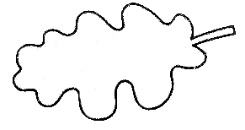 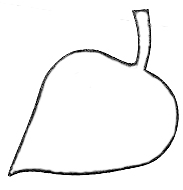 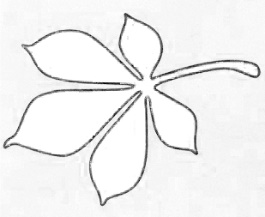 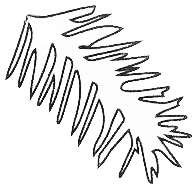 2Осина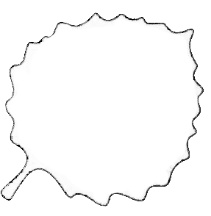 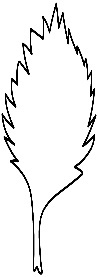 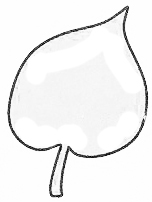 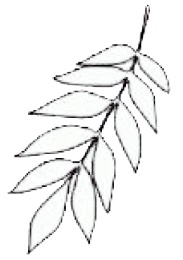 3Клён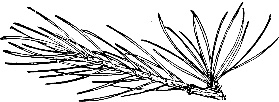 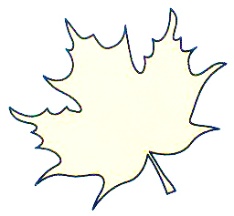 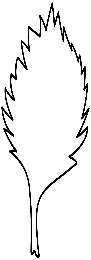 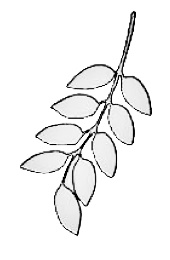 4Дуб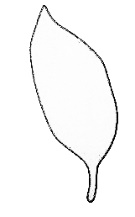 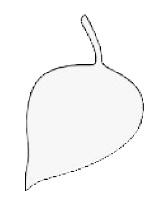 5Липа6Берёза7Лиственница8Груша9Ель и пихта10Орешник11Ива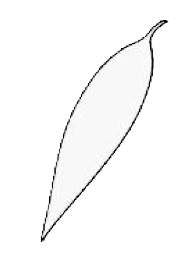 12Рябина13Яблоня14Ясень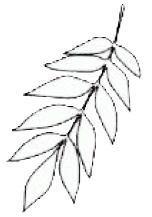 Лиственные деревья –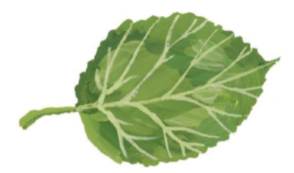 деревья, у которых листья имеют вид пластинок   . _____________________________________________________________________________________________________________________________________________Хвойные деревья –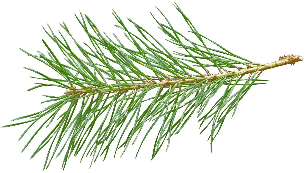 деревья, у которых листья имеют вид иголок          . _____________________________________________________________________________________________________________________________________________Лиственные деревьяХвойные деревьяЛиственницаЕльЕльГрушаБерёзаКлёнИваЛиственницаОсинаИваГрушаОсинаРябинаПихтаЛипаДубКаштанЯсеньКлёнКаштанПихтаБерёзаДубОрешникЯблоняЯблоняЯсеньЛипаОрешникРябина